РОССИЙСКАЯ ФЕДЕРАЦИЯ КАМЧАТСКИЙ КРАЙ ЕЛИЗОВСКИЙ МУНИЦИПАЛЬНЫЙ РАЙОН КОРЯКСКОЕ СЕЛЬСКОЕ ПОСЕЛЕНИЕАДМИНИСТРАЦИЯ ПОСТАНОВЛЕНИЕ28.09.2020 г.									      №136О внесении изменений в постановление администрации Корякского сельского поселения № 178 от 12.12.2017 г. «Об утверждении муниципальной программы «Формирование современной городской среды на территории Корякского сельского поселения»В соответствии с Постановлением Правительства Камчатского края от 08.05.2019 N 206-П «О внесении изменений в государственную программу Камчатского края «Формирование городской среды в Камчатском крае», утвержденную постановлением Правительства Камчатского края от 31.08.2017 г. № 360-П», руководствуясь постановлением администрации Корякского сельского поселения № 146 от 18.10.2017 г. «О создании муниципальной общественной комиссии для организации общественного обсуждения проекта муниципальной программы «Формирование современной городской среды в Корякском сельском поселении на 2018 – 2022 годы», рассмотрения поступивших предложений заинтересованных лиц и проведения их комиссионной оценки, а также для осуществления контроля за реализацией муниципальной программы после ее утверждения,  утверждении порядка общественного обсуждения проекта муниципальной программы  «Формирование современной городской среды в Корякском сельском поселении на 2018 – 2022 годы», порядка и сроков представления, предложений граждан и организаций к муниципальной программе «Формирование современной городской среды в Корякском сельском поселении на 2018 – 2022 годы», порядка и сроков рассмотрения и оценки поступивших предложений граждан и организаций к муниципальной программе «Формирование современной городской среды в Корякском сельском поселении на 2018 – 2022 годы», Уставом Корякского сельского поселения, протоколом заседания муниципальной общественной комиссии от 08.04.2020 г. ПОСТАНОВЛЯЮ:  В постановление администрации Корякского сельского поселения от 12.12.2017 г.  № 178 «Об утверждении муниципальной программу «Формирование современной городской среды на территории Корякского сельского поселения», внести  изменения согласно приложению к настоящему постановлению.Постановление вступает в силу после его официального опубликования (обнародования).       Врио главы администрации         Корякского сельского поселения		                      Д.В. ЛистраткинПриложение  к постановлению главы администрацииКорякского сельского поселения №136 от 28.09.2020 г. ИЗМЕНЕНИЯ В МУНИЦИПАЛЬНУЮ ПРОГРАММУ «ФОРМИРОВАНИЕ СОВРЕМЕННОЙ ГОРОДСКОЙ СРЕДЫ НА ТЕРРИТОРИИ КОРЯКСКОГО СЕЛЬСКОГО ПОСЕЛЕНИЯ»
с. Коряки2020 годРаздел 1. ПАСПОРТ МУНИЦИПАЛЬНОЙ ПРОГРАММЫ"ФОРМИРОВАНИЕ СОВРЕМЕННОЙ ГОРОДСКОЙ СРЕДЫ НА ТЕРРИТОРИИ КОРЯКСКОГО СЕЛЬСКОГО ПОСЕЛЕНИЯ"Раздел 2. ОБЩИЕ ПОЛОЖЕНИЯ И ТЕХНИКО-ЭКОНОМИЧЕСКОЕ ОБОСНОВАНИЕ МУНИЦИПАЛЬНОЙ ПРОГРАММЫТехнико-экономическое обоснование программы1.1 Корякское сельское поселение расположено в долине рек Авача, Корякская, Вахталка в  от областного центра – Петропавловск – Камчатского городского округа.1.2 Административным центром Корякского сельского поселения является село Коряки, расположенное в 17 км к северо-западу от административного центра Елизовского муниципального района – поселения Елизово. В состав Корякского сельского поселения входят 3 населенных пункта, включающее село Коряки – административный центр поселения, село Северные Коряки и поселок Зеленый. Численность Корякского сельского поселения превышает 1000 человек.1.3 Важной составляющей качества жизни населения, благоприятной жизненной среды, комфортных условий для проживания в населенных пунктах Камчатского края является благоустройство территорий.1.4 Благоустройство территорий населенных пунктов представляет собой комплекс мероприятий, направленных на обеспечение безопасных, удобных условий проживания граждан, поддержания и улучшения санитарного и эстетического состояния территорий. Все более актуальное значение приобретают мероприятия по созданию благоприятных условий для отдыха населения, охране окружающей среды и важнейшее из них – благоустройство и озеленение аллей, парков, скверов.1.5 В настоящее время территория Корякского сельского поселения фактически является не благоустроенной. Существующие элементы благоустройства территорий Корякского сельского поселения не отвечают современным требованиям строительных норм и потребностям населения. Отсутствуют парки, скверы, набережные, зоны отдыха и досуга на которых было бы приятно проводить время пенсионерам, молодым мамам с детьми, молодежи. 1.6 Повсеместно имеет место высокий уровень износа и разрушение дорожного полотна автомобильных дорог (в том числе элементов улично-дорожной сети, включая тротуары и парковки), дворовых территорий многоквартирных домов и проездов к ним, не производится подсыпка и профилирование дорог с гравийным покрытием в необходимом объеме, что сказывается на качестве механизированной уборки улиц и дорог, особенно в зимний период.1.7 Слабое развитие имеет уличное наружное освещение Корякского сельского поселения, оно ограничено лишь подсветкой проезжих частей главных улиц. Большая часть уличного освещения сельского поселения характеризуется физическим и моральным износом оборудования и сетей. 1.8 На территории Корякского сельского поселения детские игровые и спортивные площадки отсутствуют или имеют большой физический и моральный износ. Дворовые пространства жилых комплексов необходимо обустраивать детскими и другими придомовыми площадками, малыми архитектурными формами, цветниками и газонами. 1.9 Большая часть зеленых насаждений находится в запущенном состоянии, деревья и кустарники нуждаются в замене, своевременной подрезке и дополнительном уходе.1.10 Зон отдыха на территории Корякского сельского поселения нет совсем, в связи с чем, требуется их обустройство. Назрела необходимость создания современного цветочного оформления Корякского сельского поселения, установки элементов вертикального озеленения, металлического ограждения газонов, установки дополнительных скамеек и урн.1.11 До настоящего времени благоустройство дворовых и общественных территорий осуществлялось по отдельным видам работ, без взаимной увязки элементов благоустройства. Некоторые виды работ по благоустройству практически не производились: работы по содержанию зеленых зон дворовых территорий, организации новых дворовых площадок для отдыха детей разных возрастных групп, устройство парковок для временного хранения автомобилей. Существующее положение обусловлено рядом факторов: появление новых современных требований к благоустройству и содержанию дворовых территорий, недостаточное финансирование мероприятий в предыдущие годы.1.12 Имеющиеся объекты благоустройства, расположенные на территориях Корякского сельского поселения, не обеспечивают растущие потребности и не удовлетворяют современным требованиям, предъявляемым к качеству среды проживания и временного пребывания, а уровень их износа продолжает увеличиваться. Низкий уровень благоустройства и состояние транспортной инфраструктуры, вызывает дополнительную социальную напряженность в обществе.1.13 Запущенное состояние многих территорий требует скорейшей модернизации. Неухоженность аллей  и скверов, отсутствие детских игровых площадок и зон отдыха во дворах, устаревшие малые архитектурные формы - все это негативно влияет на эмоциональное состояние и качество жизни населения Корякского сельского поселения.1.14 Возникает необходимость комплексного программно-целевого подхода в решении проблем благоустройства Корякского сельского поселения, конкретизации мероприятий, планированию первоочередных и перспективных работ для обеспечения комфортных условий для деятельности и отдыха жителей Корякского сельского поселения.Так, в Корякском сельском поселении имеются общественные территории (сквер, аллея, центральные улицы, площади и т.д.) и дворовые территории, благоустройство которых не отвечает современным требованиям и требует комплексного подхода к благоустройству, включающего в себя:1. 15 Благоустройство дворовых территорий, в том числе:1.15.1 Минимального перечня видов работ по благоустройству дворовых территорий:а) ремонт дворовых проездов;б) обеспечение освещения дворовых территорий;в) установка скамеек;г) установка урн для мусора;1.15.2  Дополнительного перечня видов работ по благоустройству дворовых территорий:а) оборудование детских и (или) спортивных площадок;б) оборудование автомобильных парковок;в) ремонт тротуаров;г) ремонт подпорных стен;д) устройство откосов;е) ремонт смотровых люков, решеток дождеприемников;ж) озеленение территорий;з) ремонт ливневой канализации, площадок для установки мусоросборников;1.16  Благоустройство общественных территорий, в том числе:- освещение улицы/аллеи /сквера/пешеходной зоны/детских площадок и.т.д.;- благоустройство территории аллеи в с. Коряки;- благоустройство территории детских площадок;- реконструкция и ремонт автодорог и пешеходных зон (тротуаров) с обустройством зон отдыха (скамеек и прочее) на конкретной улице;- реконструкция велосипедных дорожек на конкретной улице;- благоустройство  пустырей, общественных зеленых территорий;- благоустройство мест для выгула животных;- благоустройство сельских площадей (как правило центральных);- установку скамеек, урн для мусора;- озеленение общественных территорий;- иные объекты.1.17 Благоустройство дворовых территорий и мест массового пребывания населения позволит поддержать их в удовлетворительном состоянии, повысить уровень благоустройства, выполнить архитектурно-планировочную организацию территории, обеспечить здоровые условия отдыха и жизни жителей.1.18 Реализация Программы позволит создать на дворовых территориях многоквартирных домов условия, благоприятно влияющие на психологическое состояние человека, повысить комфортность проживания жителей поселения, обеспечить более эффективную эксплуатацию жилых домов, сформировать активную гражданскую позицию населения посредством его участия в благоустройстве внутридворовых территорий, повысить уровень и качество жизни горожан.1.19 Включение предложений заинтересованных лиц о включении общественной территории и дворовой территории многоквартирного дома в Программу осуществляется согласно нормативно-правовому акту, принятому органом местного самоуправления в целях утверждения порядка общественного обсуждения проекта муниципальной программы  «Формирование современной городской среды в Корякском сельском поселении», рассмотрения поступивших предложений заинтересованных лиц и проведения их комиссионной оценки, а также для осуществления контроля за реализацией муниципальной программы,  сроков рассмотрения и оценки поступивших предложений граждан и организаций к муниципальной программе «Формирование современной городской среды в Корякском сельском поселении».1.20  Визуализированный перечень образцов элементов благоустройства, предлагаемых к размещению на дворовой территории многоквартирного дома, указан в приложении №8 к настоящей Программе.1.21 Мероприятия  по благоустройству объектов недвижимого иммущества (включая объекты незавершенного строительства) и земельных участков, находящихся в собственности(пользовании)  юридических лиц, утверждаются на основании проведенной инвентаризации муниципальной инвентаризационной комиссии Корякского сельского поселения. Адресный перечень территорий, находящихся в ведении юридических лиц и индивидуальных предпринимателей Корякского сельского поселения, (включая объекты незавершенного строительства) и земельных участков, находящихся в собственности(пользовании)  юридических лиц, в соответствии с требованиями Правил благоустройства Корякского сельского поселения, нуждающиеся в благоустройстве указан в приложении № 9 к настоящей Программе.Цель, задачи и мероприятия МП, срок ее реализации, ресурсное обеспечение2.1 Целью программы является повышение качества и комфорта городской среды на территории Корякского сельского поселения.2.2 Для достижения поставленной цели необходимо решение задач, направленных на повышение уровня благоустройства дворовых территорий и территорий общественного пользования Корякского сельского поселения путем:1) Повышения уровня благоустройства дворовых территорий Корякского сельского поселения;2) Повышения уровня благоустройства территорий общественного пользования Корякского сельского поселения;3) Повышения уровня благоустройства объектов недвижимого имущества (включая объекты незавершенного строительства) и земельных участков, находящихся в собственности (пользовании) юридических лиц и индивидуальных предпринимателей;4) Повышения уровня благоустройства территорий, прилегающих к индивидуальным жилым домам;5) Формирования условий для беспрепятственного доступа инвалидов и других маломобильных групп населения к общественным территориям и дворовым территориям многоквартирных домов;6) Повышения уровня вовлеченности заинтересованных граждан, организаций в реализацию мероприятий по благоустройству территорий;7) Формирования единых подходов к благоустройству Корякского сельского поселения (автомобильные дороги общего пользования, элементы улично-дорожной сети, тротуары, парковки, дворовые проезды, уличные сети наружного освещения, благоустройство мест массового отдыха, элементов архитектуры ландшафта и прочие мероприятия).2.3 Мероприятия Программы реализуются за счет средств федерального, краевого бюджета при софинансировании мероприятий местным бюджетом, а также за счет средств юридических, физических лиц и индивидуальных предпринимателей.2.4 Субсидии местным бюджетам из краевого бюджета предоставляются на софинансирование работ, включенных в:1) минимальный перечень видов работ по благоустройству дворовых территорий: ремонт дворовых проездов, обеспечение освещения дворовых территорий, установка скамеек, урн.2) перечень дополнительных видов работ по благоустройству дворовых территорий многоквартирных домов; оборудование детских и (или) спортивных площадок, автомобильных парковок, ремонт тротуаров, ремонт подпорных стен, устройство откосов, ремонт смотровых люков, решеток дождеприемников, озеленение территорий, ремонт ливневой канализации, площадок для установки мусоросборников.2.5 Реализация мероприятий по благоустройству дворовых территорий осуществляется собственниками помещений в многоквартирных домах, собственниками иных зданий и сооружений, расположенных в границах дворовой территории, подлежащей благоустройству (далее - заинтересованные лица), в форме финансового и (или) трудового участия.2.6 Трудовая форма участия заинтересованных лиц,  это когда вклад может быть внесен в неденежной форме:- выполнение жителями неоплачиваемых работ, не требующих специальной квалификации, как например: подготовка объекта (дворовой территории) к началу работ (земляные работы, снятие старого оборудования, уборка мусора), и другие работы (покраска оборудования, озеленение территории посадка деревьев, охрана объекта);- предоставление строительных материалов, техники и т.д.;- обеспечение благоприятных условий для работы подрядной организации, выполняющей работы и для ее работников.2.7 Заинтересованные лица вправе принять решение о финансовом участии в минимальном и дополнительном перечнях видов работ по благоустройству дворовых территорий многоквартирных домов.2.8 Форма трудового участия заинтересованных лиц, организаций в выполнении минимального и дополнительного перечней работ по благоустройству дворовых территорий определяется решением общего собрания собственников помещений.2.9 При выборе формы финансового участия заинтересованных лиц в реализации мероприятий по благоустройству дворовой территории:1) в рамках минимального перечня работ по благоустройству дворовых территорий - доля участия определяется как процент от стоимости мероприятий по благоустройству дворовой территории и не превышает 15 %;2) в рамках дополнительного перечня работ по благоустройству дворовых территорий многоквартирных домов - доля участия определяется как процент от стоимости мероприятий по благоустройству дворовой территории и не превышает 50 %, в случае если заинтересованными лицами не определен иной размер доли участия.2.10 Перечень общественных территорий, подлежащих благоустройству, адресный перечень многоквартирных домов (дворовых территорий) представлены в приложении № 1, 2 к настоящей Программе. Перечень мероприятий и информация о сроках реализации, объемах и источниках финансирования указаны в приложении № 3 к настоящей Программе. 2.11 Подробный перечень работ по благоустройству указан в паспортах благоустройства общественных территорий Корякского сельского поселения, разработанных и утверждённых в соответствии с постановлением администрации Корякского сельского поселения № 145 от 17.10.2017 г. «О создании муниципальной инвентаризационной комиссии по проведению благоустройства общественных территорий Корякского сельского поселения».2.12 Адресный перечень дворовых территорий утвержденных муниципальной программой "Формирование современной городской среды в корякском сельском поселении", которые подлежат благоустройству в 2018-2019  годах изложен в приложении № 6 к настоящему постановлению.2.13 Адресный перечень общественных территорий утвержденных муниципальной программой "Формирование современной городской среды в корякском сельском поселении", которые подлежат благоустройству в 2018-2019 году изложен в приложении № 7 к настоящему постановлению.2.14 Реализация муниципальной программы "Формирование современной городской среды на территории Корякского сельского поселения " предусмотрена на 2018-2024 годы без выделения этапов.2.15 Реализация мероприятий, направленных на развитие современной городской среды, способствует развитию инфраструктуры, которая отвечает интересам различных возрастных групп, благоустройству общественных территорий и дворовых территорий, развитию современной городской среды, обеспечению физической, пространственной и информационной доступности зданий, сооружений, дворовых и общественных территорий для инвалидов и других маломобильных групп населения Корякского сельского поселения.3. Прогноз ожидаемых конечных результатов реализации Программы 3.1 Реализация запланированных мероприятий позволит удовлетворить большую часть обращений граждан о неудовлетворительном техническом состоянии дворовых территорий многоквартирных домов и общественных территорий, а также обеспечит благоприятные условия проживания населения, что положительно отразится и на повышении качества жизни в целом.3.2 В рамках реализации муниципальной программы планируется:- обустроить 36 дворовых территорий многоквартирных домов площадью в течение 2018-2024 годов;- благоустроить общественные территории общей площадью на 45946 м2 в течение 2018-2024 годов;3.3 Индикатором эффективности реализации программы следует считать:- увеличение доли благоустроенных дворовых территорий от общего количества дворовых территорий на 2,7 %;- увеличение доли населения, проживающего в жилом фонде с благоустроенными дворовыми территориями от общей численности населения муниципального образования на 1,2 %;- увеличение доли площади благоустроенных общественных территорий на 5 %.3.4 Для оценки достижения цели и выполнения задач Программы предлагаются следующие индикаторы:- количество благоустроенных дворовых территорий в Корякском сельском поселении;- площадь благоустроенных дворовых территорий в Корякском сельском поселении;- доля благоустроенных дворовых территорий в Корякском сельском поселении;- количество благоустроенных общественных территорий в Корякском сельском поселении;- площадь благоустроенных общественных территорий в Корякском сельском поселении;- доля площади благоустроенных общественных территорий в Корякском сельском поселении.3.5 Сведения о показателях (индикаторах) Программы представлены в Приложении № 4 к настоящей Программе.4. Система организации выполнения Программы и  контроль  за исполнением программных мероприятий3.6 Общее руководство и контроль за исполнением Программы осуществляет администрация Корякского сельского поселения. Отдел по управлению ЖКХ администрации Корякского сельского поселения несет ответственность за своевременное и целевое использование средств, выделенных на выполнение программных мероприятий, в установленном порядке представляет бюджетные заявки, уточняет целевые показатели и затраты по мероприятиям Программы, механизм их реализации и состав исполнителей, а также обеспечивает подготовку и представление отчетов о выполнении Программы. 3.7 Предоставление субсидий местным бюджетам осуществляется при выполнении органами местного самоуправления муниципальных образований следующих условий:1) обеспечение не позднее 1 ноября 2017 года проведения общественных обсуждений и утверждения (корректировки) правил благоустройства территорий муниципальных образований;2) утверждение не позднее 31 декабря 2017 года муниципальных программ формирования современной городской среды на 2018-2022 годы, предусматривающих благоустройство всех нуждающихся в благоустройстве общественных территорий, а также дворовых территорий, исходя из минимального перечня видов работ по благоустройству дворовых территорий;3) обеспечение уровня софинансирования расходов на реализацию мероприятий  не менее 10 % от общего объема средств краевого бюджета, необходимых на реализацию мероприятий;4) обеспечение учета предложений заинтересованных лиц о включении дворовой территории, общественной территории в муниципальную программу;5) обеспечение осуществления контроля за ходом выполнения муниципальной программы;6) подготовка и утверждение дизайн-проекта благоустройства каждой дворовой территории, включенной в муниципальную программу, который предполагается реализовать в соотвествующем году, а также дизайн-проект благоустройства общественной территории. Порядок разработки, обсуждения с заинтересованными лицами  и  утверждения дизайн-проекта благоустройства дворовых территорий многоквартирных домов, территорий общего пользования, расположенных  на территории Корякского сельского поселения изложить в приложении № 5 к настоящему приложению.7) обеспечение синхронизации выполнения работ в рамках муниципальной программы с реализуемыми в муниципальных образованиях федеральными, региональными и муниципальными программами (планами) строительства (реконструкции, ремонта)  объектов недвижимого имущества, программ по ремонту и модернизации инженерных сетей и иных объектов, расположенных на соответствующей территории;8) обеспечение проведения мероприятий по благоустройству дворовых территорий, общественных территорий  с учетом необходимости обеспечения физической, пространственной  и информационной доступности зданий, сооружений, дворовых и общественных территорий для инвалидов и других маломобильных групп населения;9) заключение соглашений о предоставлении субсидий между Министерством жилищно-коммунального хозяйства и энергетики Камчатского края (далее в настоящей муниципальной программе- Министерство) и органами местного самоуправления муниципальных образований с включением в соглашение рекомендации главам местных администраций обеспечить привлечение к выполнению работ по благоустройству дворовых территорий студенческих строительных отрядов;10) представление в Министерство отчетов об использовании субсидий по форме и в порядке, утвержденным Министерством.Приложение N 1к муниципальной программе "Формированиесовременной городской среды на территории Корякского сельского поселения "Адресный перечень общественных территорий, нуждающихся в благоустройстве и подлежащих благоустройству в Корякском сельском поселенииПриложение N 2к муниципальной программе "Формированиесовременной городской среды на территории Корякского сельского поселения "Адресный перечень дворовых территорий, нуждающихся в благоустройстве и подлежащих благоустройству в Корякском сельском поселенииПриложение N 3к муниципальной программе "Формированиесовременной городской среды на территории Корякского сельского поселения "ПЕРЕЧЕНЬМЕРОПРИЯТИЙ МУНИЦИПАЛЬНОЙ ПРОГРАММЫ «ФОРМИРОВАНИЕСОВРЕМЕННОЙ ГОРОДСКОЙ СРЕДЫ НА ТЕРРИТОРИИ КОРЯКСКОГО СЕЛЬСКОГО ПОСЕЛЕНИЯ»Таблица 1. Мероприятия по благоустройству дворовых территорийТаблица 2. Мероприятия по благоустройству  территорий общего пользованияПриложение N 4к муниципальной программе "Формированиесовременной городской среды на территории Корякского сельского поселения "ПОКАЗАТЕЛИ (КРИТЕРИИ) ОЦЕНКИ ЭФФЕКТИВНОСТИ РЕАЛИЗАЦИИМУНИЦИПАЛЬНОЙ ПРОГРАММЫ "ФОРМИРОВАНИЕ СОВРЕМЕННОЙ ГОРОДСКОЙСРЕДЫ НА ТЕРРИТОРИИ КОРЯКСКОГО СЕЛЬСКОГО ПОСЕЛЕНИЯ"Порядокразработки, обсуждения с заинтересованными лицами  и утверждения дизайн-проекта благоустройства дворовых территорий многоквартирных домов, территорий общего пользования, расположенных  на территории Корякского сельского поселения    Общие положения1.1. Настоящий Порядок регламентирует процедуру разработки, обсуждения с представителями заинтересованных лиц дизайн-проекта благоустройства дворовой территории многоквартирных домов, расположенных на территории Корякского сельского поселения, дизайн-проекта благоустройства общественной территории Корякского сельского поселения, а также их утверждение с целью формирования муниципальной программы «Формирование современной городской среды в Корякском сельском  поселении» (далее – Порядок). 1.2. Под дизайн-проектом благоустройства дворовой территории многоквартирных домов, расположенных на территории Корякского сельского поселения, а так же дизайн-проекта благоустройства общественной территории Корякского сельского поселения понимается графический и текстовый материал, включающий в себя концепцию проекта благоустройства дворовой территории или территории общего пользования (в том числе графическое изображение) об объектах благоустройства (далее – дизайн проект).Содержание дизайн-проекта зависит от вида и состава планируемых к благоустройству работ. В состав дизайн-проекта может быть включена как проектно-сметная документация, так и упрощенный вариант в виде изображения дворовой территории или территории общего пользования с описанием работ и мероприятий, предлагаемых к выполнению.1.3. Под дворовой территорией понимается территория, прилегающая к жилым зданиям и находящаяся в общем пользовании проживающих в нем лиц, ограниченная по периметру жилыми зданиями, строениями, сооружениями или ограждениями.1.4. К заинтересованным лицам относятся: собственники помещений в многоквартирных домах, собственники иных зданий и сооружений, расположенных в границах дворовой территории и (или) территории общего пользования, подлежащей благоустройству (далее – заинтересованные лица).Разработка дизайн - проектов	2.1. Разработка дизайн-проекта в отношении дворовых территорий многоквартирных домов и территорий общего пользования, расположенных на территории Корякского сельского поселения, осуществляется в соответствии с Правилами благоустройства территории Корякского сельского поселения, принятых Решением Собрания депутатов Корякского сельского поселения от 31.10.2017 г. года №103, требованиями Градостроительного кодекса Российской Федерации, а также строительными, санитарными и иными нормами и правилами.2.2. Дизайн-проект дворовой территории и  территории(ий) общего пользования разрабатывается уполномоченным органом администрации Корякского сельского поселения.2.3. Разработка дизайн-проекта благоустройства дворовой территории многоквартирного дома осуществляется с учетом минимальных и дополнительных перечней работ по благоустройству дворовой территории, установленных органом государственной власти Камчатского края и утвержденных протоколом общего собрания собственников помещений в многоквартирном доме.3. Обсуждение, согласование и утверждение дизайн-проекта3.1. Обсуждение дизайн-проекта благоустройства дворовой территории многоквартирного дома проводится администрацией Корякского сельского поселения с уполномоченным лицом, которое вправе действовать в интересах всех собственников помещений в многоквартирном доме, придомовая территория которого включена в адресный перечень дворовых территорий  программы (далее – уполномоченное лицо).3.2. Согласование дизайн-проекта  благоустройства дворовой территории многоквартирного дома, представленного в составе заявки на участие в муниципальной программе «Формирование современной городской среды в Корякском сельском поселении», дизайн-проекта общественной территории осуществляется муниципальной общественной комиссией по обеспечению реализации муниципальной программы «Формирование современной городской среды в Корякском сельском поселении», созданной постановлением администрации Корякского сельского поселения №146 от 18.10.2017 г.3.3. Утверждение дизайн-проекта осуществляется  приказом отдела по управлению ЖКХ администрации Корякского сельского поселения.Приложение № 6 к муниципальной программе "Формированиесовременной городской среды на территории Корякского сельского поселения "АДРЕСНЫЙ ПЕРЕЧЕНЬДВОРОВЫХ ТЕРРИТОРИЙ УТВЕРЖДЕННЫХ МУНИЦИПАЛЬНОЙ ПРОГРАММОЙ "ФОРМИРОВАНИЕ СОВРЕМЕННОЙ ГОРОДСКОЙ СРЕДЫ В КОРЯКСКОМ СЕЛЬСКОМ ПОСЕЛЕНИИ",КОТОРЫЕ ПОДЛЕЖАТ БЛАГОУСТРОЙСТВУ В 2018-2021 ГОДУПриложение № 7 к муниципальной программе "Формированиесовременной городской среды на территории Корякского сельского поселения "АДРЕСНЫЙ ПЕРЕЧЕНЬОБЩЕСТВЕННЫХ ТЕРРИТОРИЙ УТВЕРЖДЕННЫХ МУНИЦИПАЛЬНОЙ ПРОГРАММОЙ "ФОРМИРОВАНИЕ СОВРЕМЕННОЙ ГОРОДСКОЙ СРЕДЫ В КОРЯКСКОМ СЕЛЬСКОМ ПОСЕЛЕНИИ",КОТОРЫЕ ПОДЛЕЖАТ БЛАГОУСТРОЙСТВУ В 2018-2020 ГОДУПриложение №8к муниципальной программе «Формирование современной городской среды на территории Корякского сельского поселения »                                                                                     Визуализированный перечень образцов элементов благоустройства, предлагаемых к размещению на дворовых территориях многоквартирных домовМинимальный перечень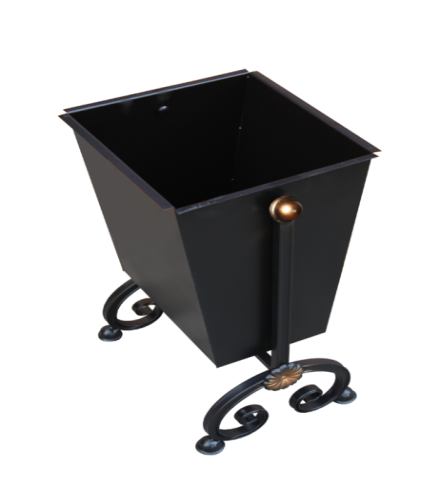 Урна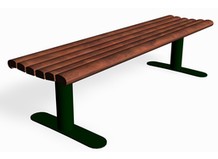 Лавка              Скамья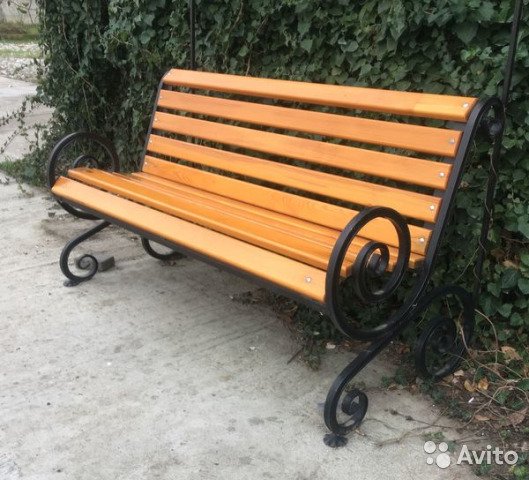 Уличное освещение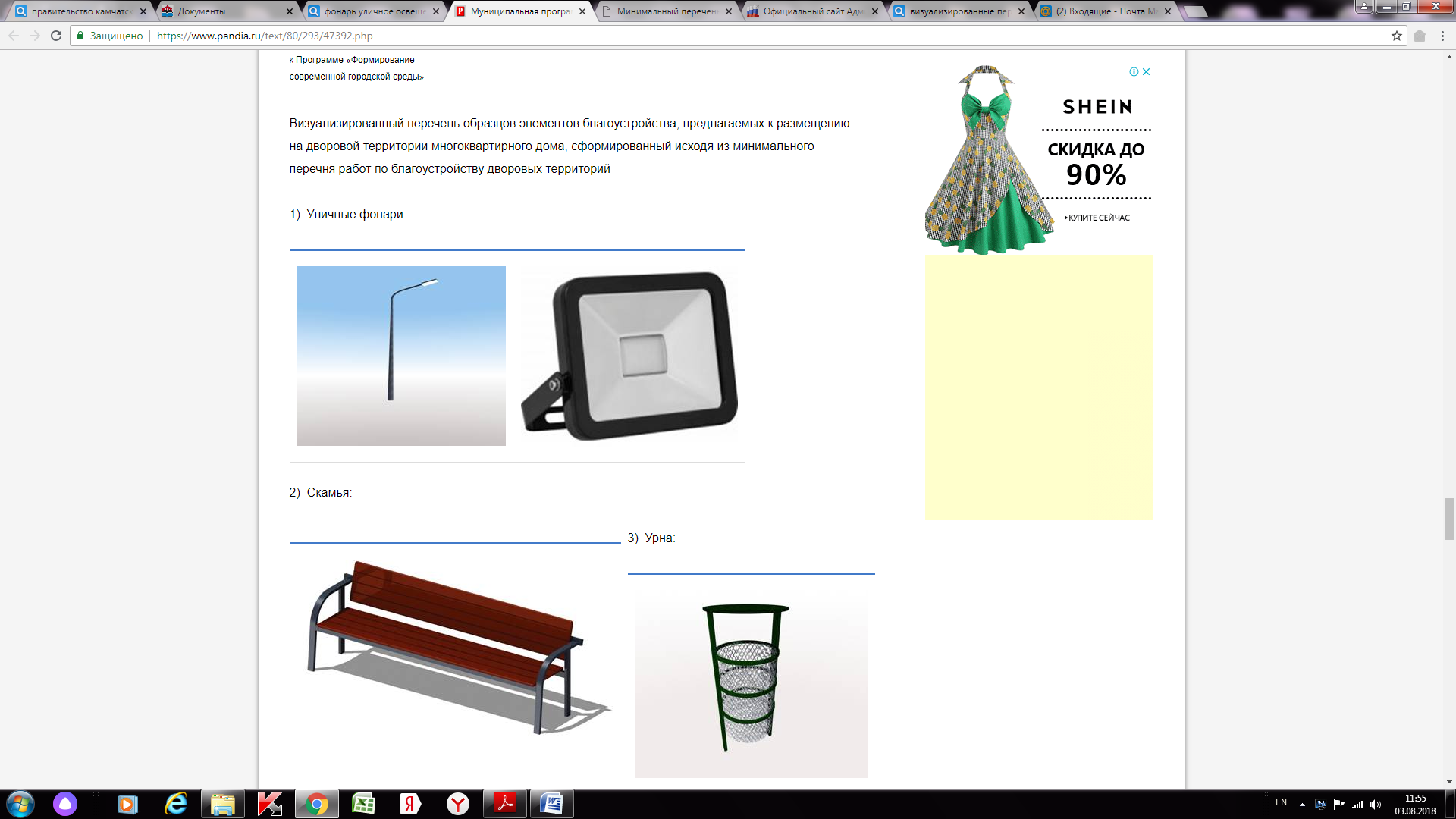 Дополнительный перечень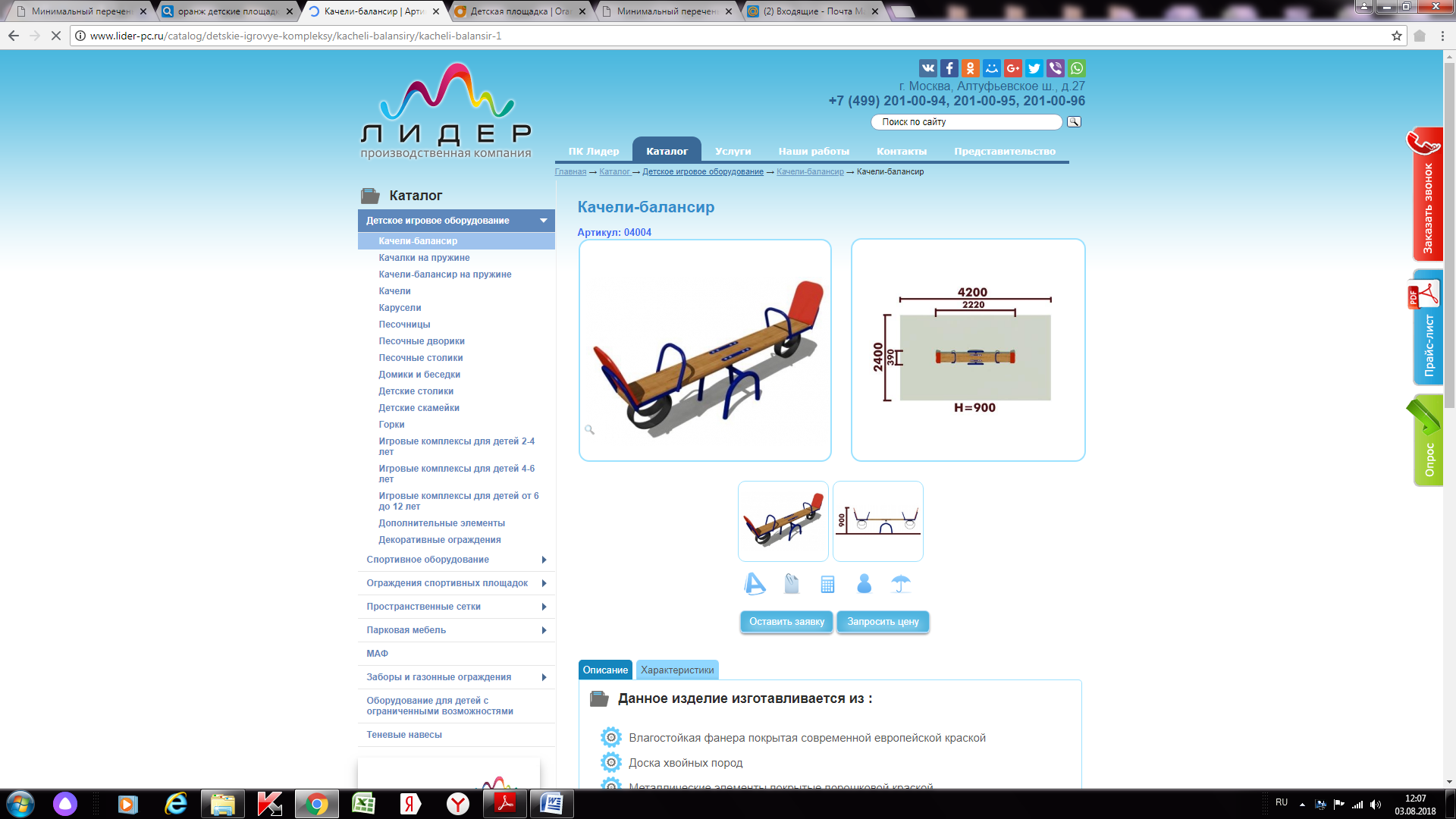 Качели- балансирКарусель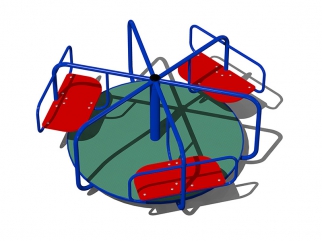 Песочница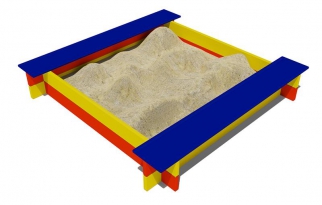 Беседка-домик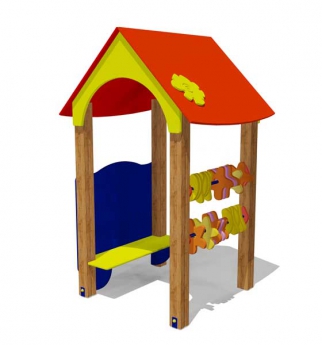 Горка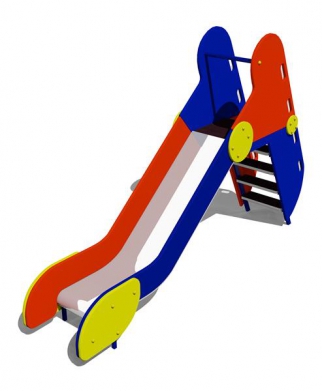 Игровой комплекс(2-4 года)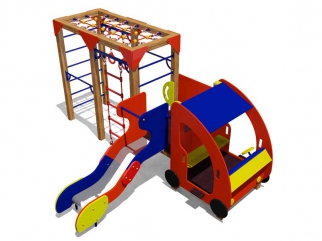 Игровой комплекс (4-6 лет)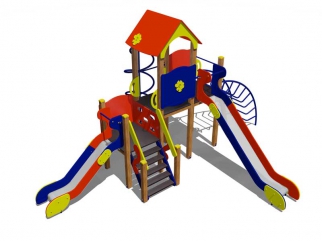 - Детский спортивный комплекс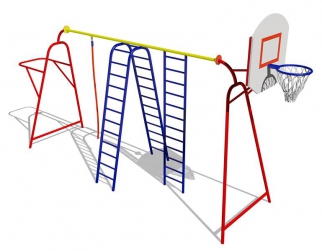 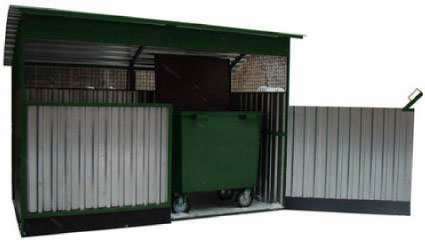 Приложение № 9 к муниципальной программе "Формированиесовременной городской среды на территории Корякского сельского поселения "Адресный перечень  объектов недвижимого иммущества (включая объекты незавершенного строительства) и земельных участков, находящихся в собственности(пользовании)  юридических лиц, в соответствии с требованиями Правил благоустройства, Корякского сельского поселения, который подлежит благоустройству до 2022 г.Ответственный исполнитель программыОтдел по управлению ЖКХ администрации Корякского сельского поселенияЦели программыПовышение качества и комфорта городской среды на территории Корякского сельского поселенияЗадачи программы1. Повышение уровня благоустройства дворовых территорий Корякского сельского поселения;2. Повышение уровня благоустройства территорий общественного пользования Корякского сельского поселения;3. Формирование единых подходов к благоустройству Корякского сельского поселения.Сроки и этапы реализации программыСрок реализации – 2018-2024 год. Программа реализуется в один этапОбъемы и источники финансирования программыОбъем финансирования программы составляет 2018 годОсновное мероприятие 1. Благоустройство дворовых территорий Корякского сельского поселенияВсего: 1 036 530,00 руб.из федерального бюджета – 659 755,37 руб.из краевого бюджета – 34723,97 руб.из местного бюджета – 342050,66  руб. Основное мероприятие 2. Благоустройство общественных территорий Корякского сельского поселенияВсего: 348 975,86  руб.из федерального бюджета – 329877,68 руб.из краевого бюджета – 17361,98 руб.из местного бюджета – 1736,20  руб. 2019 годОсновное мероприятие 1. Благоустройство дворовых территорий Корякского сельского поселенияВсего: 1495568,50 руб.из федерального бюджета – 1337558,71  руб.из краевого бюджета – 137448,72 руб.из местного бюджета – 20561,07  руб. Основное мероприятие 2. Благоустройство общественных территорий Корякского сельского поселенияВсего: 15919272,45  руб.из федерального бюджета – 97912,21 руб.из краевого бюджета – 13333348,85 руб.из местного бюджета – 2488011,39  руб. 2020 годОсновное мероприятие 1. Благоустройство дворовых территорий Корякского сельского поселенияВсего: 20 286 929,2 руб.из федерального бюджета – 1074522,25  руб.из краевого бюджета – 17 804 720,71 руб.из местного бюджета – 1 407 686,24 руб. Основное мероприятие 2. Благоустройство общественных территорий Корякского сельского поселенияВсего: 1475814,09  руб.из федерального бюджета – 327122,13 руб.из краевого бюджета – 1046882,33 руб.из местного бюджета – 101809,63  руб. 2021 годВсего: 52363378,75 руб.из федерального бюджета – 49483392,91 руб.из краевого бюджета – 2618168,94  руб.из местного бюджета – 261816,89 руб.2022 годВсего: 49324452,06 руб.из федерального бюджета – 46611607,20 руб.из краевого бюджета – 2466222,60  руб.из местного бюджета – 246622,26 руб.2023 годВсего: 0 руб.из федерального бюджета – 0 руб.из краевого бюджета – 0  руб.из местного бюджета – 0 руб.2024 годВсего: 0 руб.из федерального бюджета – 0 руб.из краевого бюджета – 0  руб.из местного бюджета – 0 руб.Ожидаемые значения показателей конечных результатов реализации программыВ результате реализации программы ожидается:
- благоустройство дворовых территорий, нуждающихся в благоустройстве в Корякском сельском поселении;- благоустройство общественных территорий, нуждающихся в благоустройстве в Корякском сельском поселении;- формирование беспрепятственного доступа инвалидов и других маломобильных групп населения к общественным и дворовым территориям многоквартирных домов Корякского сельского поселения;- повышение уровня вовлеченности заинтересованных граждан, организаций в реализацию мероприятий по благоустройству территорий Корякского сельского поселения №
п/пАдресный перечень в территорий общего пользования муниципального образования Площадь общественной территории, 
м21231Аллея17502Пешеходная зона школа11003Детская площадка с. Коряки8004Детская площадка с. Северные Коряки3005Детская площадка п. Зеленый6006Детская площадка ул. Геологов6307Площадь Шоссейная20008Площадь Центральная24009Площадь Геологов230010Парк отдыха р. Корякская145611Площадка для досуга Вилкова200012Набережная р. Гаванка240013Лесопарковая зона Первомайская727014Центральная улица Атласова441615Центральная улица Юбилейная300016Центральная улица Колхозная441617Центральная улица Вилкова222018Центральная улица Дачная388819Центральная улица Геологов294020Сквер ул. Геологов5000№
п/пАдресный перечень  дворовых территорий муниципального образованияПлощадь дворовых территорий,
 м21231Дворовая территория по ул. Колхозная 1519482Дворовая территория по ул. Колхозная 1637393Дворовая территория по ул. Колхозная 18883,44Дворовая территория по ул. Колхозная 20974,35Дворовая территория по ул. Колхозная 2219846Дворовая территория по ул. Колхозная 241984,47Дворовая территория по ул. Колхозная 2653008Дворовая территория по ул. Колхозная 2753009Дворовая территория по ул. Колхозная 28147810Дворовая территория по ул. Колхозная 30132111Дворовая территория по ул. Вилкова 3560012Дворовая территория по пер. Связи 3310013Дворовая территория по ул. Лазо 1а132114Дворовая территория по ул. Геологов 10222315Дворовая территория по ул. Геологов 111511,416Дворовая территория по ул. Геологов 1105717Дворовая территория по ул. Геологов 2110018Дворовая территория по ул. Геологов 3110019Дворовая территория по ул. Геологов 41578,620Дворовая территория по ул. Геологов 5268121Дворовая территория по ул. Геологов 125159,422Дворовая территория по ул. Геологов 17236523Дворовая территория по ул. Геологов 18530024Дворовая территория по ул. Геологов 19628625Дворовая территория по ул. Геологов 21502426Дворовая территория по ул. Юбилейная 24023,427Дворовая территория по ул. Юбилейная 43673,128Дворовая территория по ул. Юбилейная 51710,829Дворовая территория по ул. Юбилейная 7319230Дворовая территория по ул. Юбилейная 10363831Дворовая территория по ул. Юбилейная 11290932Дворовая территория по ул. Юбилейная 12346933Дворовая территория по ул. Юбилейная 13347234Дворовая территория по ул. Юбилейная 14858235Дворовая территория по ул. Юбилейная 152526,136Дворовая территория по ул. Шоссейная 173696№
п/пАдресный перечень  дворовых территорий муниципального образования Площадь проезда, кВ.м.Необходимо урн, шт.Необходимо скамеек, шт.Необходимо светильников, шт.Площадь дворовых территорий,
 м2Ремонт дворовых проездов, руб.Обеспечение освещения дворовых территорий, руб.Установка скамеек, руб.Установка урн, руб.Итого, руб.Период участия в Программе123 4 5 6 789101112131Дворовая территория по ул. Колхозная 1534222019489606640453021260510185712021-20242Дворовая территория по ул. Колхозная 1680033037391352420,50679531890716373912019-20243Дворовая территория по ул. Колхозная 18534,8353883,410365302389061132541890718437282018-20244Дворовая территория по ул. Колхозная 20516353974,321935792389061132541890718204912020-20245Дворовая территория по ул. Колхозная 22540330198415168380679531890716036982020-20246Дворовая территория по ул. Колхозная 244262201984,41768465,80453021260512545242020-20247Дворовая территория по ул. Колхозная 26благоустроено44053000090604252101158132020-20248Дворовая территория по ул. Колхозная 27благоустроено44053000090604252101158132020-20249Дворовая территория по ул. Колхозная 28708440147819887440906042521021045572020-202410Дворовая территория по ул. Колхозная 30756220132113533750453021260521814802020-202411Дворовая территория по ул. Вилкова 369644356001955036238906906042521023097552020-202412Дворовая территория по пер. Связи 357622231001617961159271453021260518351382020-202413Дворовая территория по ул. Лазо 1а438240132112303240906041260513335332020-202414Дворовая территория по ул. Геологов 10744220222320898660453021260521477732020-202415Дворовая территория по ул. Геологов 116002201511,416853760453021260517432832020-202416Дворовая территория по ул. Геологов 145022010571196962,20453021260513219392020-202417Дворовая территория по ул. Геологов 2благоустроено3301100006795318907868602020-202418Дворовая территория по ул. Геологов 3420330110011797630679531890712666232020-202419Дворовая территория по ул. Геологов 44383301578,612303240679531890713171842020-202420Дворовая территория по ул. Геологов 542033326811179763238906679531890715055292020-202421Дворовая территория по ул. Геологов 126302335159,41637523,2238906679531260520891082020-202422Дворовая территория по ул. Геологов 17480220236513483010453021260514062072020-202423Дворовая территория по ул. Геологов 1870866053002925458,101359053781421624632020-202424Дворовая территория по ул. Геологов 1965424262861837060159271906041260520995392020-202425Дворовая территория по ул. Геологов 21360330502410112260679531890710980852020-202426Дворовая территория по ул. Юбилейная 27440004023,4208986600020898662020-202427Дворовая территория по ул. Юбилейная 46302203673,117725560453021260518275512020-202428Дворовая территория по ул. Юбилейная 57800201710,8совместно с  домом № 7045302022362912020-202429Дворовая территория по ул. Юбилейная 76300003192611418300017696452020-202430Дворовая территория по ул. Юбилейная 10500220363814044800453021260514623872020-202431Дворовая территория по ул. Юбилейная 11500220290914044800453021260514623872020-202432Дворовая территория по ул. Юбилейная 12480220346913483010453021260514062072020-202433Дворовая территория по ул. Юбилейная 13480220347213483010453021260514062072020-202434Дворовая территория по ул. Юбилейная 14588220858216516680453021260517095752020-202435Дворовая территория по ул. Юбилейная 155162222526,11449423159271453021260516666002020-202436Дворовая территория по ул. Шоссейная 175400123696151683815927122651016987602020-2024ИтогоИтогоИтогоИтогоИтогоИтого21370,754395622,81831611219713753570455728902 2018-2024№
п/пАдресный перечень в территорий общего пользования муниципального образования Площадь общественной территории, 
м2Необходимо скамеек, шт.Необходимо скамеек, шт.Необходимо освещение, шт.Необходимо урн, шт.Необходимо урн, шт.Необходимо урн, шт.Необходимо озеленение, видНеобходимо озеленение, видНеобходимо дорожное покрытие/тротуар/велодорожкиНеобходимо детское игровое оборудование/спортивно оборудование, руб.Стоимость работ, руб.Период участия в программе1234456667789 1112 Елизовский муниципальный районЕлизовский муниципальный районЕлизовский муниципальный районЕлизовский муниципальный районЕлизовский муниципальный районЕлизовский муниципальный районЕлизовский муниципальный районЕлизовский муниципальный районЕлизовский муниципальный районЕлизовский муниципальный районЕлизовский муниципальный районЕлизовский муниципальный районЕлизовский муниципальный районКорякское сельское поселениеКорякское сельское поселениеКорякское сельское поселениеКорякское сельское поселениеКорякское сельское поселениеКорякское сельское поселениеКорякское сельское поселениеКорякское сельское поселениеКорякское сельское поселениеКорякское сельское поселениеКорякское сельское поселениеКорякское сельское поселениеКорякское сельское поселение1Аллея175051010105цветочное  оформление цветочное  оформление тротуартротуарограждение69522192018-20242Пешеходная зона школа110001010102цветочное оформление цветочное оформление асфальтасфальт042558142019-20243Детская площадка с. Коряки80008882посадка деревьев, кустарниковпосадка деревьев, кустарников--43273718586242019-20244Детская площадка с. Северные Коряки30003332--тротуар тротуар 12584117415022019-20245Детская площадка п. Зеленый60004440--тротуартротуар26035422810952019-20246Детская площадка ул. Геологов63023333посадка деревьев, кустарниковпосадка деревьев, кустарниковтротуартротуар21229126438062019-20247площадь Шоссейная200034443цветочное  оформлениецветочное  оформлениеасфальтасфальт064293212020-20248площадь Центральная240044444цветочное  оформлениецветочное  оформлениеасфальтасфальт075818582020-20249площадь Геологов230042224цветочное  оформлениецветочное  оформлениеасфальтасфальт071416912020-202410парк отдыха р. Корякская145644444посадка деревьев, кустарниковпосадка деревьев, кустарниковасфальтасфальт055112142020-202411площадка для досуга Вилкова200044444посадка деревьев, кустарниковпосадка деревьев, кустарниковасфальтасфальт20580026900982020-202412Набережная р. Гаванка24001114141411посадка деревьев, кустарниковпосадка деревьев, кустарниковасфальтасфальт0115082832020-202413Лесопарковая зона Первомайская727045554--пешеходная дорожкапешеходная дорожка15155055488272020-202414Центральная улица Атласова441639993--пешеходная дорожкапешеходная дорожка0134653852020-202415Центральная улица Юбилейная300006664цветочное  оформлениецветочное  оформлениепешеходная и велодорожкапешеходная и велодорожка0176370212019-202416Центральная улица Колхозная441600000цветочное  оформлениецветочное  оформлениепешеходная и велодорожкапешеходная и велодорожка068666082019-202417Центральная улица Вилкова222000000--велодорожкавелодорожка064836002020-202418Центральная улица Дачная388800000--асфальт и велодорожкаасфальт и велодорожка0221109802020-202419Центральная улица Геологов294042020204цветочное  оформлениецветочное  оформлениепешеходная дорожкапешеходная дорожка024678902019-202420сквер ул. Геологов500044444посадка деревьев, кустарниковпосадка деревьев, кустарниковасфальтасфальт054531302020-202421Содержание и обустройство  мест для выгула животных 74117550017550017550017550017550017550017550017550017550017550012285002019-2024ИтогоИтогоИтогоИтогоИтогоИтогоИтогоИтогоИтогоИтогоИтогоИтогоИтого1418574652018-2024NНаименование показателя (индикатора)Ед. изм.Показательна 2018 годПоказательна 2019 годПоказательна 2020 годПоказательна 2021 годПоказательна 2022 годПоказательна 2023 годПоказательна 2024 год1Количество благоустроенных дворовых территорий в Корякском сельском поселенииЕд.123162329362Площадь благоустроенных дворовых территорий в Корякском сельском поселениим230040395539466846868488457111209,93Доля благоустроенных дворовых территорий в Корякском сельском поселении%2,73,64,947,165,183,11004Количество благоустроенных муниципальных территорий общего пользования в Корякском сельском поселенииЕд.01281216195Площадь благоустроенных муниципальных территорий общего пользования в Корякском сельском поселениим20175040508347,61149714654177946Доля площади благоустроенных общественных территорий в Корякском сельском поселении%010,522,746,564,482,5100,00Приложение  № 5 к муниципальной программе "Формированиесовременной городской среды на территории Корякского сельского поселения "Nп/пНаименование мероприятияНаименование мероприятияПериод реализацииОбъем финансирования, тыс. руб.Объем финансирования, тыс. руб.Объем финансирования, тыс. руб.Объем финансирования, тыс. руб.Nп/пНаименование мероприятияНаименование мероприятияВсегоФедеральный бюджетКраевой бюджетМестный бюджет1Ремонт дворового проезда с. Коряки, ул. Колхозная д. 18 (асфальтирование)Ремонт дворового проезда с. Коряки, ул. Колхозная д. 18 (асфальтирование)20181036,53659,7553734,72397342,05066Итого в 2018 годуИтого в 2018 годуИтого в 2018 годуИтого в 2018 году1036,53659,7553734,72397342,050661Благоустройство дворовой территории ул. Колхозная д. 16 (асфальтирование)Благоустройство дворовой территории ул. Колхозная д. 16 (асфальтирование)20191352,42051337,5587113,510721,351072Приобретение и установка малых архитектурных форм на придомовой площадке ул. Геологов д. 10-д. 11Приобретение и установка малых архитектурных форм на придомовой площадке ул. Геологов д. 10-д. 11201973,222061,00512,2173Устройство площадки под установку мусоросборного контейнера по  ул. Шоссейная д. № 17Устройство площадки под установку мусоросборного контейнера по  ул. Шоссейная д. № 17201969,926062,9336,993Итого в 2019 годуИтого в 2019 годуИтого в 2019 годуИтого в 2019 году1495,56851337,55871137,4487220,5610711Ремонт дворового проезда Коряки, ул.  Геологов  д. 12 (асфальтирование) 20201637,52321074,52225121,98171441,01924Общая стоимость работ по федеральному проекту1637,52321074,52225121,98171441,0192411Ремонт дворового проезда Коряки, ул.  Колхозная д. 30  (асфальтирование)20201353,37501218,038135,33722Ремонт дворового проезда п. Зелёный, ул.  Юбилейная д. 7  - Юбилейная д. 5 (асфальтирование)20206114,18305502,765611,41833Ремонт дворового проезда п. Зелёный, ул.  Юбилейная д. 4  (асфальтирование)20201772,55601595,300177,25644Ремонт асфальтобетонного покрытия тротуара от мкд ул. Геологов д. 12 до площади ул. Геологов2020426,5530383,89742,656Общая стоимость по подпрограмме  «Благоустройство территории МО»9666,66708700,0966,66755Ремонт дворового проезда Коряки, ул.  Колхозная д. 20  (асфальтирование)20202437,31002437,310066Ремонт дворового проезда Коряки, ул.  Колхозная д. 24  (асфальтирование)20201964,96201964,962077Ремонт дворового проезда Коряки, ул.  Геологов  д. 1 (асфальтирование)20201329,95801329,958088Ремонт дворового проезда Коряки, ул.  Геологов  д. 18 (асфальтирование)20203250,50903250,5090Общая стоимость8982,73908982,7390Итого в 2020 году20286,92921074,5222517804,820711407,6862411Ремонт дворового проезда по результатам конкурсного отбора 20211140,352241061,4869471,695647,16956Итого в 2021 году1140,352241061,4869471,695647,16956Nп/пНаименование мероприятияПериод реализацииОбъем финансирования, тыс. руб.Объем финансирования, тыс. руб.Объем финансирования, тыс. руб.Объем финансирования, тыс. руб.Nп/пНаименование мероприятияВсегоФедеральный бюджетКраевой бюджетМестный бюджет1Установка скамеек урн арок на территории Аллеи с. Коряки2018348,97586329,8776817,361981,7362Итого по 2018 годуИтого по 2018 годуИтого по 2018 году348,97586329,8776817,361981,73621Установка элементов озеленения (кашпо) общественной территории Аллея201942,684038,4154,2692Установка железобетонной конструкции стелы п. Зелёный2019643,5000231,585411,9153Мероприятия по приобретению и установке осветительных приборов на Аллее201999,986028,304071,6824.1Устройство ограждения Аллеи 1 очередь2019316,0790284,47131,6084.2Устройство ограждения Аллеи 2 очередь201999,000197,912210,988990,09895Ремонт автодороги местного значения ул. Геологов 20194996,26240,04000,00996,26246Ремонт уличного освещения центральных улиц Атласова, Юбилейная 20192466,9980,02220,2982246,699807Приобретение и установка светильников уличного освещения в  с. Коряки2019347,895820,0313,1062434,789588Ремонт пешеходных дорожек по ул. Колхозная, ул. Геологов, и подъездных путей к спортзалу п. Зелёный и ДК п. Зелёный20196906,8671306216,18042690,68671Итого по 2019 годуИтого по 2019 годуИтого по 2019 году15919,2724597,9122113333,348852488,011391Ремонт уличного освещения пешеходных дорожек ул. Колхозная2020898,842920808,9586289,884302Цветочное оформление подвесного кашпо на общественной территории Аллея202015,00013,334831,513790,151383Приобретение и установка светильников уличного освещения общественных территорий Корякского сельского поселения202029,00020,788228,211784Установка беседки на территории детской площадки, расположенной в с. Северные Коряки2020180,000180,0005Благоустройство стелы п. Зелёный2020352,97117313,7873035,621703,56217Итого по 2020 годуИтого по 2020 годуИтого по 2020 году1475,81409327,122131046,88233101,809632Приобретение рассады для подвесного кашпо на общественной территории Аллея202115,00013,334831,513790,15138Итого в 2021 году Итого в 2021 году Итого в 2021 году 15,00013,334831,513790,15138Nп/пНаименование мероприятияПериод реализацииНаименование объекта1Содержание в исправном состоянии вывесок, объектов наружной рекламы 2020 годИП Баширов Мубариз Казым оглы Магазин «Центральный», с. Коряки, ул. Шоссейная2Содержание и уборка контейнерной площадки, расположенной на территории, находящейся во владении (пользовании) юридического лица2021 годООО Александрия (Асланов Элданиз Абдул оглы),кафе Грин Хаузп. Зелёный3Ремонт дорожного покрытия и создание парковочных мест  2022 год ООО  «Гавань»(Крупенич Константин Михайлович), магазин «Гаванка» с. Корякиул.Вилкова 27а